Перечень товаров и услуг, производимых учреждениями УФСИН России по Томской областиПеречень товаров и услуг, производимых учреждениями УФСИН России по Томской областиПеречень товаров и услуг, производимых учреждениями УФСИН России по Томской области№наименованиеЦена, руб.Швейное производствоШвейное производствоШвейное производство1Одеяло с наполнителем из синтетических волокон   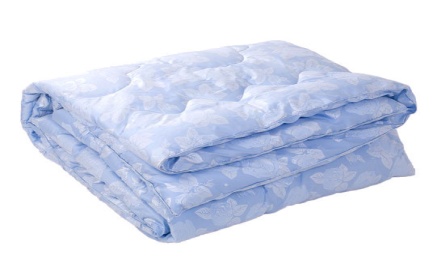 7702Одеяло утепленное- 1,5 спальное- 2 спальное6507803Одеяло детское3484Подушка с наполнителем из синтетических волокон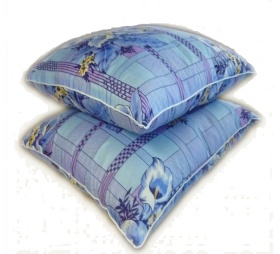 2505Подушка ватная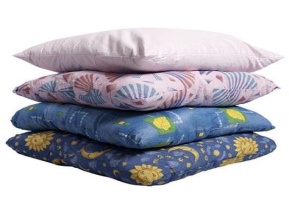 1906Матрац с наполнителем из синтетических волокон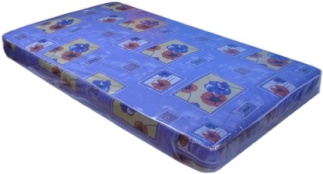 15007Матрац ватный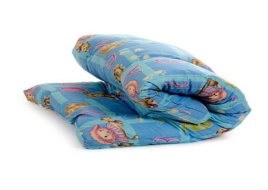 7708Халат женский (больничный)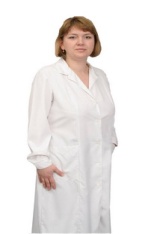 6409Костюм мужской (больничный)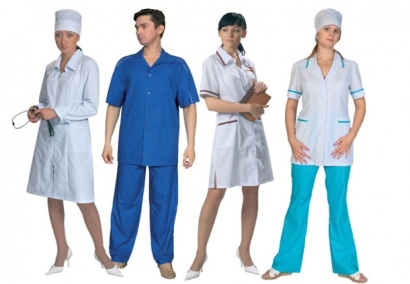 Цена договорная10Костюм медицинский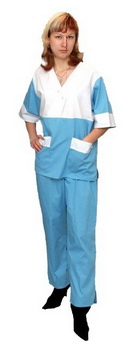 70011Халат продавца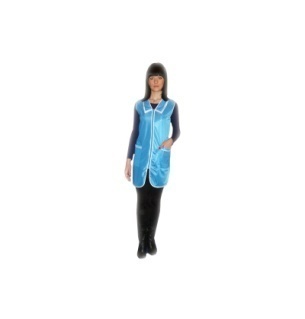 25012Костюм для кухонного работника450,0013Халат домашний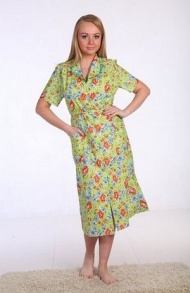 38014Полотенце вафельное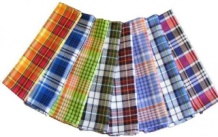 6515Салфетка техническая х/б 40х40 см2,8017Верхонки х/б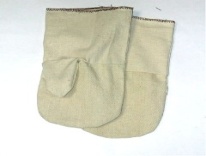 14,8018Верхонки х/б с брезентовым наладонником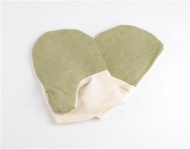 37,6019Верхонки х/б с ПВХ наладонником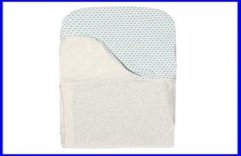 39,5020Рукавицы утепленные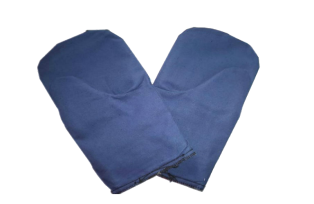 8021Рукавицы брезентовые с брезентовым наладонником 1 пара64,3522Спецодежда, в т.ч.-  костюм х/б (куртка+брюки)- костюм сварщика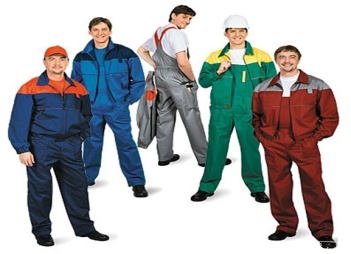 Цена договорная23Комплект постельного белья- 1,5 спальный-  2 спальный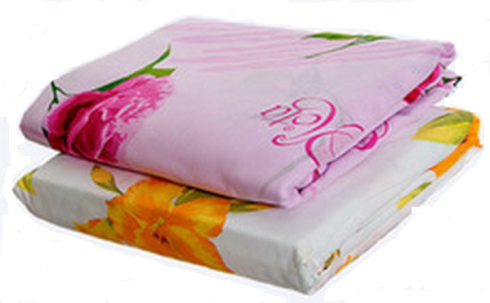 От 605,0024Пододеяльник26525Простыня17626Наволочка8227Комплект постельного белья детский, - Ситец- Бязь 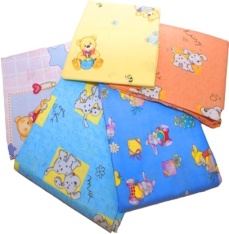 18029028Брюки шерстяные женские 120029Свитер (джемпер) мужской полушерстяной 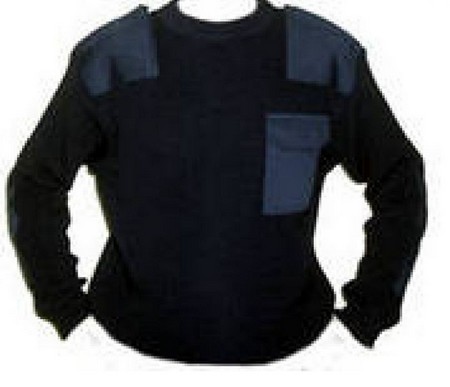 136030Свитер (джемпер) женский полушерстяной 136031Куртка шерстяная женская168032Костюм летний женский маскирующей расцветки 159033Костюм зимний женский маскирующей расцветки 390034Куртка утепленная женская 222035Блузка на поясе с коротким рукавом ТУ 48036Блузка с длинным рукавом  57037Юбка шерстяная65038Юбка летняя 39039Белье нательное трикотажное хлопчатобумажное  мужское (фуфайка с длинными рукавами,  кальсоны) 48040Белье зимнее трикотажное хлопчатобумажное мужское (фуфайка с длинными рукавами, кальсоны)   65041Фуфайка (футболка) трикотажная  хлопчатобумажная мужская с короткими  рукавами 19042Брюки шерстяные 130043Куртка шерстяная мужская170044Фуражка летняя маскирующей расцветки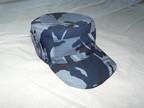 18545Костюм летний мужской маскирующей расцветки 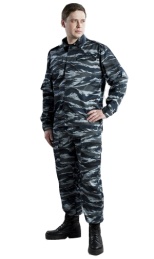 170046Костюм зимний мужской маскирующей расцветки 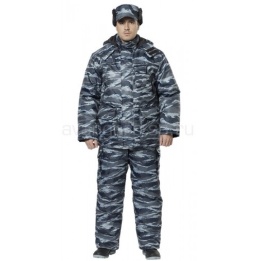 400047Куртка утепленная мужская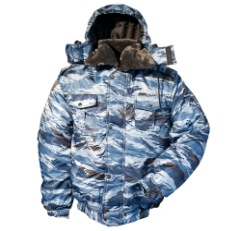 320048Рубашка для сотрудников63049Рубашка с коротким рукавом59050Шапка-ушанка из меховой овчины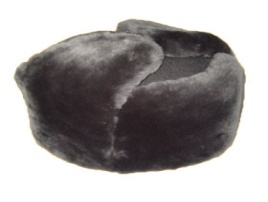 121051Кашне шерстяное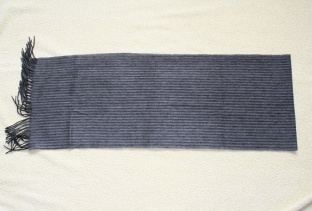 195Обувное производствоОбувное производствоОбувное производство1Ботинки с высокими берцами 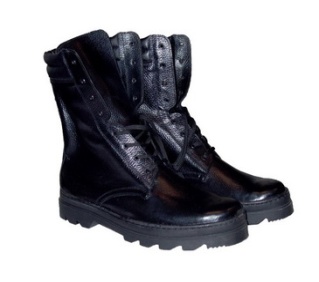 19002Полуботинки (ботинки) хромовые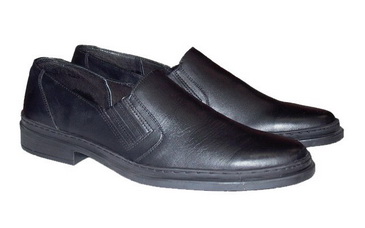 12603Полусапоги утепленные на меху мужские18104Сапоги женские хромовые утепленные на меху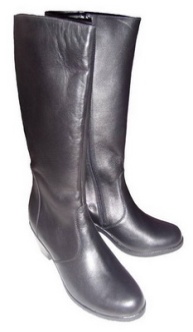 22005Туфли хромовые женские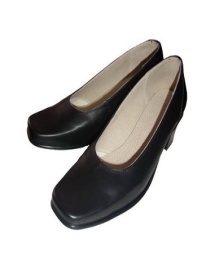 10006Сапоги комбинированные женские12007Ботинки комбинированные (мужские) 12008Ботинки комбинированные (женские) 10509Полуботинки летние (мужские)105010Тапочки (пантолеты закрытые) 24011Ремень брючный, поясной30012Упряжь для собак -поводок, -намордник, -ошейник, -шлея нагрудная580490370430Услуги по распилу круглого лесаУслуги по распилу круглого лесаУслуги по распилу круглого леса1Разгрузка лесоматериалов м331,402Укладка складирование привозного п/м в пакеты м363,453Сортировка – штабелёвка круглых    лесоматериалов под краном м3101,254Штабелирование пиломатериала м3231,105Пакетирование пиломатериалов м3223,706Раскряжёвка хлыстов, подача на рамные эстакады с сортировкой м399,507Распил круглого леса на необрезной м3пиломатериал по входу667,408Распил круглого леса на обрезной пиломатериал по входу м3932,809Изготовление пиломатериала обрезного и бруска из не обр. п/м м3547,2010Переработка отходов лесопиления на дрова м39111Изготовление дров «швырок» м39112Погрузка лесоматериалов на автомашину м364,8013Услуги по выжигу древесного угля из дров (долготья) м39,7514Услуги по рубке сруба (для бань) по наружному обмеру м2520,815Беседки Цена договорнаяСтолярные изделияСтолярные изделияСтолярные изделия1Дверной плотницкий блок  склеенный и фрезерованный м252502Дверное плотницкое полотно склеенное и фрезерованное м2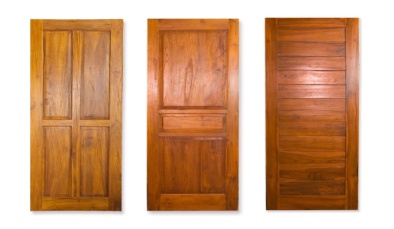 48553Дверной плотницкий блок сколоченный м231654Дверное плотницкое полотно сколоченное м226305Дверной филенчатый блок под стекло, под  рамочки м2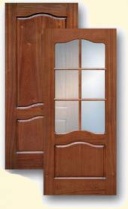 62606Дверное филенчатое полотно под стекло, под  рамочки м260607Дверной филенчатый блок (глухой) м262808Дверное филенчатое полотно (глухое) м260609Оконный блок (одинарный) м2344010Оконный блок 2-ой м2466011Оконная рама м2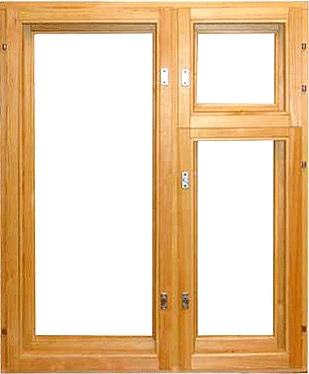 283512Балконная рама м2324013Подоконник м2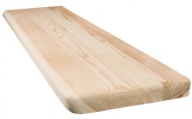 274514Дверная коробка м2172515Фасад филенчатый, под лак м2606016Фасад плотницкий, под лак м2525017Дверной блок по эскизу, чертежу заказчика м2От 727518Опанелка, рейка фигурная м/п14619Опанелка, «ЕвроЛаки» м/п16420Опанелка фрезерованная м/п19021Опанелка фрезерованная, «Евролаки» м/п20522Плинтус  без лака м/пПлинтус под лак м/п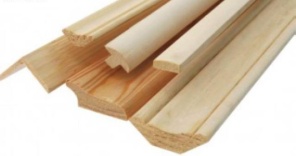 486023Лопата для чистки снега24124Лоток хлебный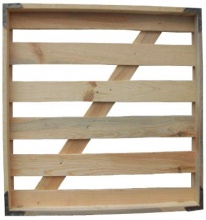 9925Поддон 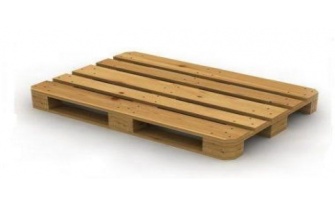 Цена договорная26Изготовление ящиков деревянных (упаковочная тара)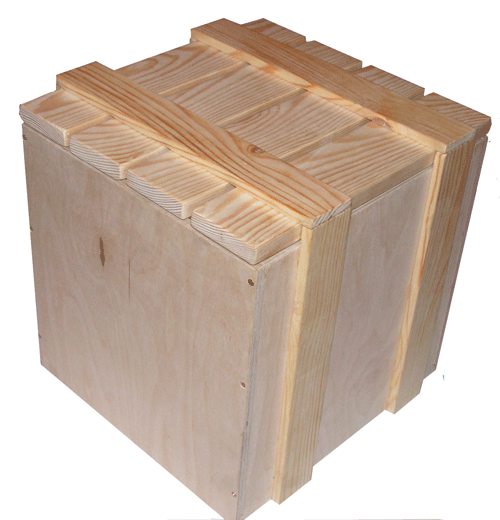 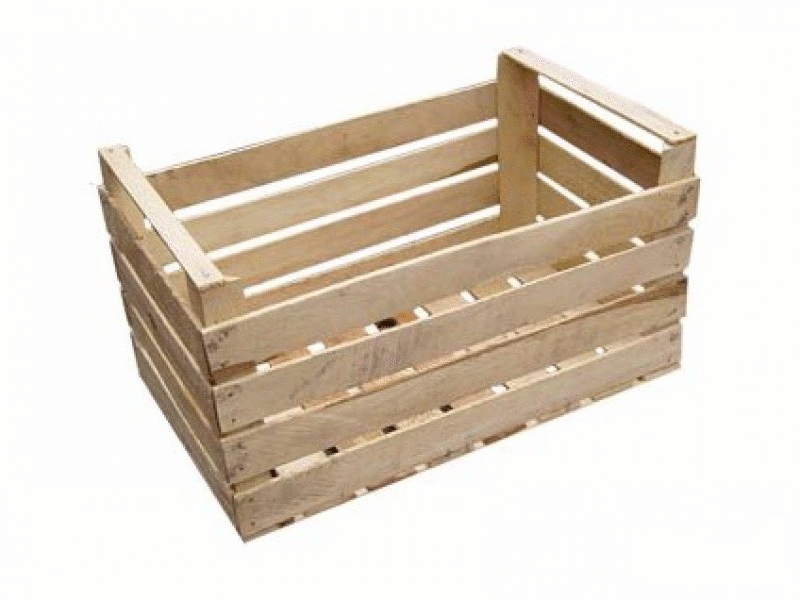 Цена договорная27Стойка под цветы155028Подставка под цветы 2 кружка 241029Подставка под цветы 3 кружка 277030Подставка под цветы 4 кружка 308532Черенок для лопаты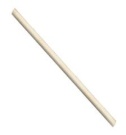 5,1033Черенок для метлы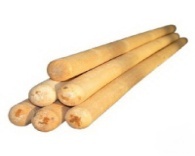 3,7134Вешалка напольная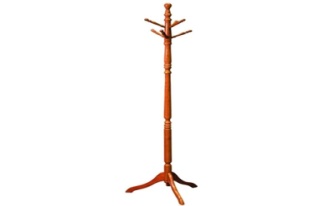 29035Плечики напольные:- одинарные- двойные1665239836Вагонка хвойных пород м3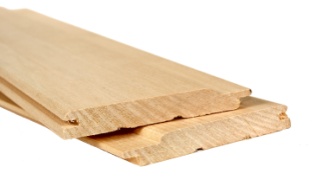 128037Вагонка  лиственных пород м3139538Брусок 50*50 м/п21,1039Половая рейка, осина м3139540Доска разделочная без окраски20х3015х2030х60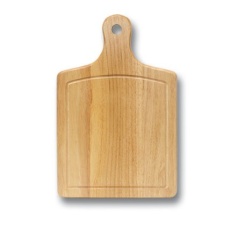 604412141Штапик L – 1,2 пуч.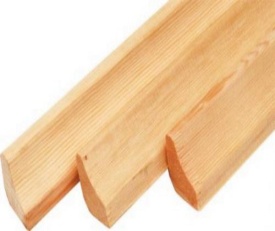 16542Штапик  (100 шт) L – 1,520743Дрань штукатурная (100 шт)14444Штакет 1,5 пуч.18545Штакет 1,2 (30шт)15946Штакет 2 (30 шт)21847Штакет фигурный  L-1.5 шт.4748Штакет фигурный L-1.2 шт.37,6049Обналичка под лак ш.10 см  м/п6550Обналичка ошкуренная м/п5451Барабан для силового кабеля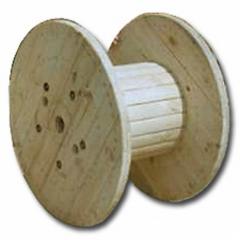 Цена договорнаяМебельное производствоМебельное производствоМебельное производство1Табурет детский мягкий5102Табурет детский жёсткий3453Табурет жёсткий 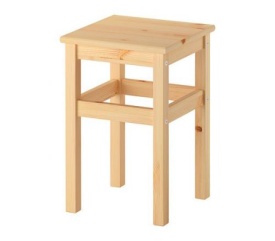 6434Табурет мягкий 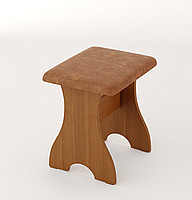 От 12455Табурет резной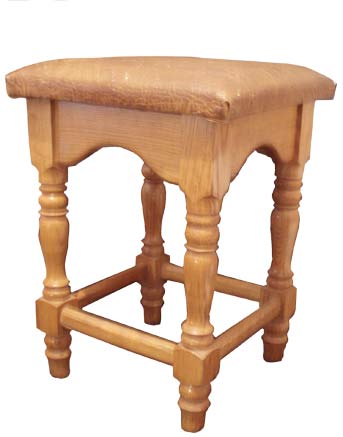 От 8256Табурет крестьянский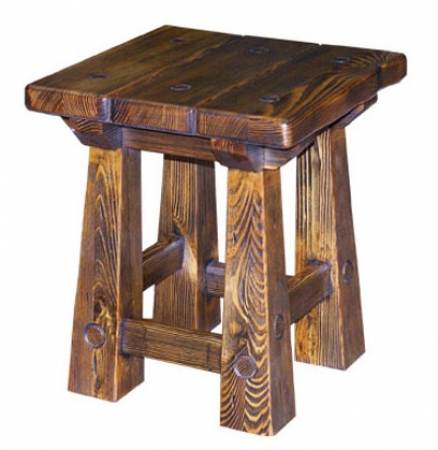 14207Стул детский для кормления точенный/под обтяжку3660/42408Стул мягкий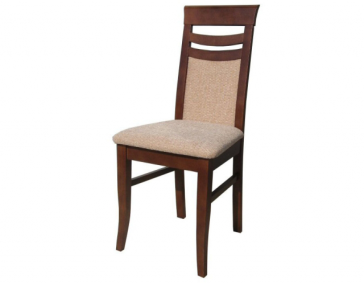 От 30859Стул полумягкий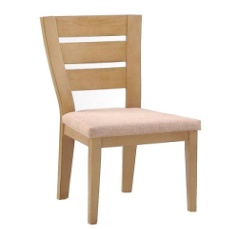 От 193010Стул детский «Гномик»67511Стул №12 раскладной 87512Лавка №13342013Лавка №13 под обтяжку440514Лавка № 13 со спинкой382515Лавка №13 со спинкой под обтяжку506016Кресло-качалка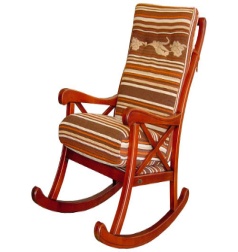 2117517Кухонный угловой диван без ящиков/полочка1443518Кухонный угловой диван с ящиками/полочка1636019Стол раскладной 105920Столик детский 93021Детский комплект (2 стульчика, столик)173122Стол обеденный №4 972723Стол обеденный №2 1200х600х750267024Стол обеденный овальный 2000х650659725Стол обеденный овальный 1200х650424026Стол журнальный №1 с полочкой239027Стол журнальный №2 без полочки220028Стол журнальный на балясине220029Стол гостиный 1174530Стол №1 журнальный829031Стол №1 гостиный1011032Стол №3 гостиный/ раздвижной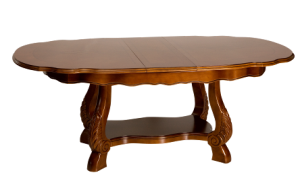 13485/1548033Стол №4 обеденный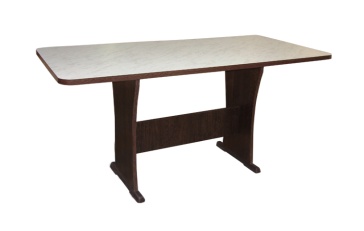 1031034Стол №5  журнальный/ гостиный  «Галант»11110/808535Стол №8 с ящиком747536Стол №8 без ящика707537Стол № 101011038Стол №11 детский без ящика / с ящиком2320/260539Стол №12 садовый раскладной  дет./ взр.1415/112540Стол №13958041Стол №14 детский без ящика270042Стол №14 детский с ящиком304043Стол компьютерный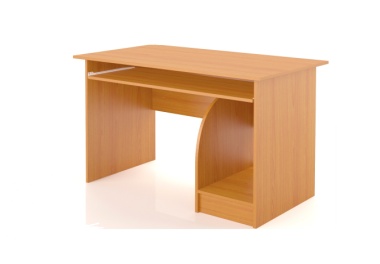 111244Кроватка детская3640Кровать-качалка без ящиков/детская кровать без ящиков10520/9495Кровать-качалка с ящиками/детская кровать с ящиками13140/1213045Кроватка детская с выдвижным ящиком 499046Кровать 1,5 СП598447Кровать 2-ух СП взрослая 851848Кровать 1 СП 515649Кровать 2-ух ярусная детская с выдвижным ящиком510050Кровать 2-ух ярусная с выдвижным ящиком подростковая 2000х900650051Полка книжная 2-ух ярусная  100х3555052Полка под телефон 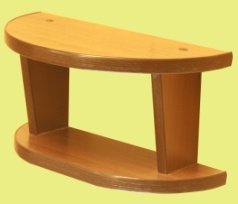 39053Стойка (полка) угловая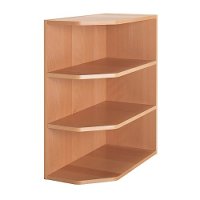 98854Шкаф (комбинированный, книжный, бельевой, плательный, для одежды)371555Комод 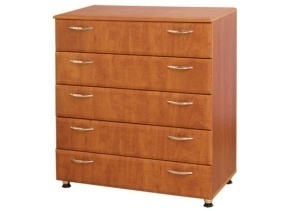 249655Корпусная  мебель из дерева 1 м/пОт  3314556Кухни из дерева 1 м/пОт  2789557Шкаф–купе 1 м/п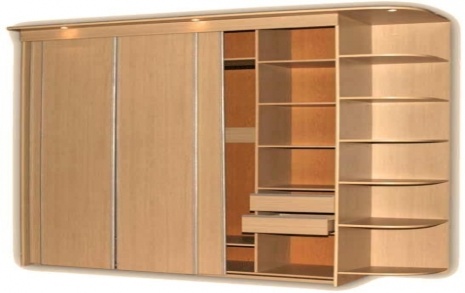 От  3462758Корпусная мебель по чертежам заказчика 1м/п (ЛДСП)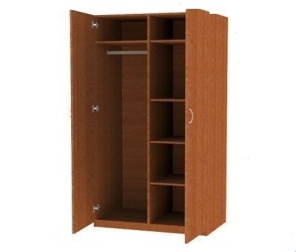 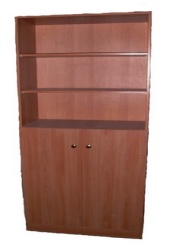 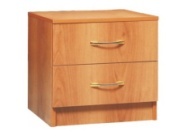 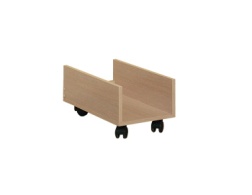 Цена договорная59Кухонный комплект шкафчиков (корпусовка – ЛДСП,  фасады- массив)371760Кухня (корпусовка – ЛДСП,  фасады- массив)620661Тумба под аппаратуру65162Детский конь-качалка/под обтяжку1935/2320Стойка вешалка3880Полимерное производствоПолимерное производствоПолимерное производство1Шпагат сеновязальный, окрашенный кг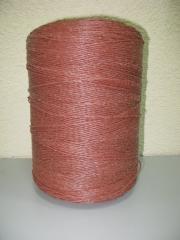 1002Шпагат бытовой (технический), окрашенный кг773Шпагат сеновязальный, белый кг1194Шпагат технический, некрученый (плоский) кг83,505Шпагат технический, крученный (для упаковки льна) кг856Шпагат многониточный кг108,57Метла полимерная, большая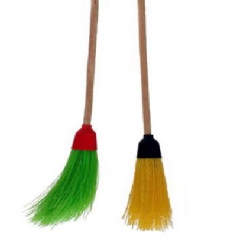 1368Метла полимерная, малая1369Метла полимерная, плоская146,5010Решетка полимерная, круглая для сборки круглой метлы шт2,2011Колпак полимерный, круглый для сборки круглый метлы  шт.4,4012Щетка дисковая, для коммунальной уборочной техники шт.94,4013Ворс полипропиленовый, для коммунальной уборочной техники кг14114Труба полиэтиленовая, техническая  кг65,1015Лента полипропиленовая, упаковочная (стреплента) черная ширина 12 мм кг13016Лента полипропиленовая, упаковочная (стреплента) белая ширина 12 мм кг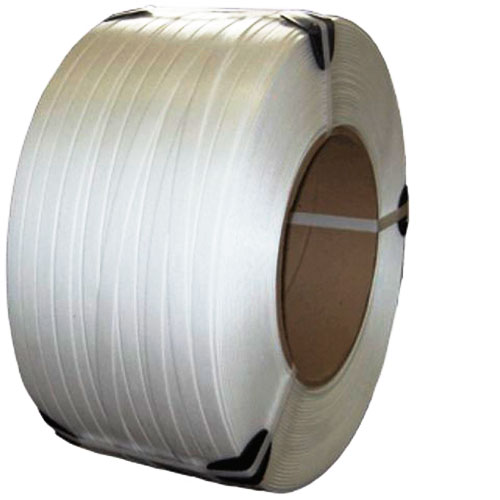 135,6017Лента полипропиленовая, упаковочная (стреплента) ширина 5 ммПод заказ18Лента полипропиленовая, упаковочная (стреплента) ширина 15 ммПод заказ19Лента полипропиленовая, упаковочная (стреплента) ширина 16 ммПод заказ20Замок-пряжка к стрепленте кг11021Защитный уголок под стрепленту кг108,5022Парник из полиэтиленовый трубы 4 м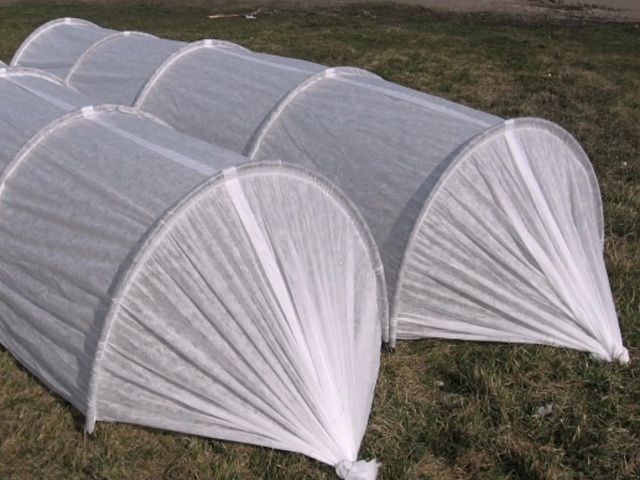 38023Парник из полиэтиленовый трубы 6 м52124Парник из полиэтиленовый трубы 8 м66225Парник из полиэтиленовый трубы 6 м, высокий705,3026Прищепка парниковая шт.9,8027Труба полимерная от 15мм до 40мм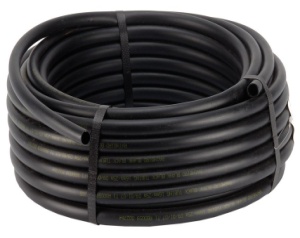 Под заказ28Блоки из ячеистого бетона (м3)600х300х300 см3250600х300х200 см3250600х300х100 см32501Крест №3 с тумбой39252Оградка металлическая 2*3 м.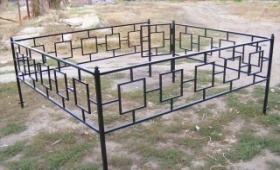 37443Оградка металлическая 3*4 м.4937Металлообработка Металлообработка Металлообработка 1Детская площадкаЦена договорная2Металлическая дверь, ворота м224963Контейнер мусорный большегрузный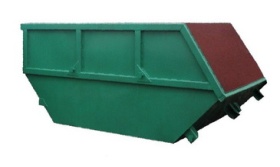 347204Бак металлический 1000*1100*100015085Бак под бытовые отходы пластиковый16826Урна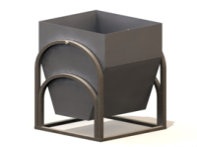 30007Урна (круглая)30008Решетки и ограждения фигурные м215009Решетки и ограждения с элементами ковки м2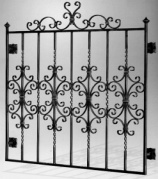 От 400010Фонари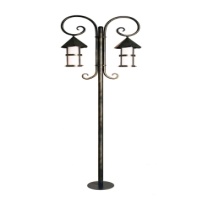 От  191011Шкаф металлический 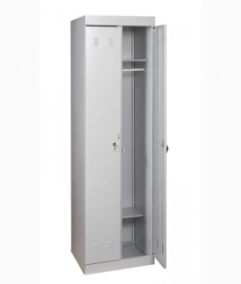 От 238712Решетки металлические м2От 148713Изготовление пик для отбойных молотков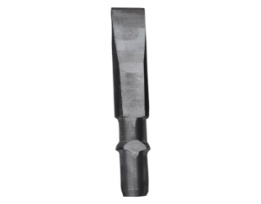 5114Изготовление ниппеля15,3515МангалЦена договорная16Набор для каминаЦена договорная17Печь 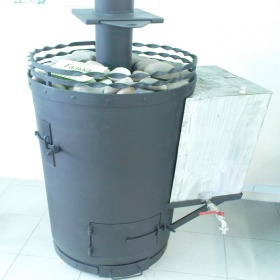 Цена договорная18Скамьи 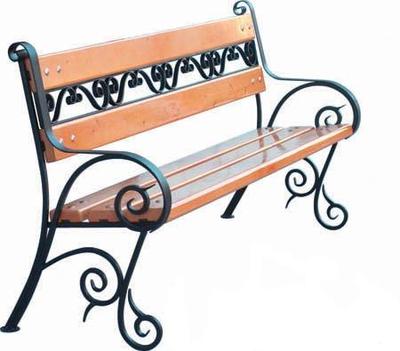 Цена договорная19Лавки Цена договорная20Стеллажи 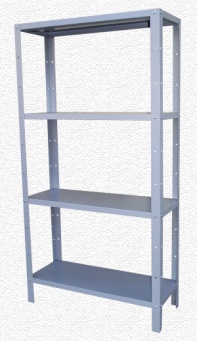 Цена договорная21Стол с элементами ковки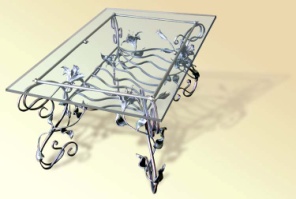 Цена договорная22Кресло с элементами ковки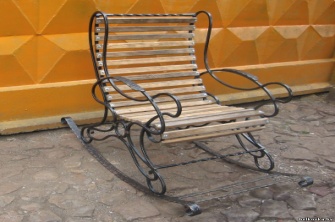 Цена договорная23Перила с элементами ковки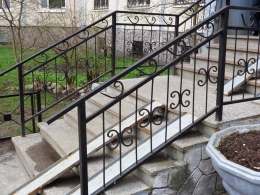 Цена договорнаяРемонт автотранспортаРемонт автотранспортаРемонт автотранспорта   Малярные работы1Полная покраска а/м без подготовки Класс Ваз Класс ГАЗ 716095502Подготовка а/м к покраске 1 степень 2 степень 3 степень 4810618075503Покраска элементов кузова с подготовкой Юбка Панель Дверь Крыло Капот Крыша 3850299029902750382041804Подготовка и полная покраска а/м класса ВАЗ, москвич, тойота, БМВ, нисан, в зависимости от краски1 степень2 степень3 степень   1075011940143305Подготовка и полная покраска а/м класса ГАЗ, УАЗ, джип, Мерседес, форд, в зависимости от краски 1 степень  2 степень 3 степень 1552020290238706Подготовка и полная покраска а/м цвет «металлик»1 степень2 степень 3 степень 1790021480274507Полная подготовка и покраска автобусов и микроавтобусов Кл. Газель298408Полировка кузова а/м кл. ВАЗ кл. ГАЗ 358035809Ремонт, покраска с подготовкой бампер358010Аэрография Полная Юбка 179108360Жестяно-сварочные работы1Полная замена элементов кузова  191002Замена порога 25103Замена переднего лонжерона 38204Замена заднего лонжерона с полной заменой задней части (полным ремонтом)111005Замена крыши 59706Замена рубашки двери 23907Замена двери 12008Замена переднего фартука 20309Замена задней панели 287010Замена панели ветрового стекла 239011Замена панели заднего стекла 203012Замена днища кузова багажника 299013Замена днища кузова водителя 287014Замена днища кузова пассажира (за одно место)287015Замена полуарки внутренней 227016Замена полуарки наружной 227017Замена стойки крыши 251018Замена днища кузова запасного колеса 156019Замена капота 120020Замена крыла (срубить + приварить) 275021Замена съёмного крыла 191022Частичная проварка пола кузова (1 заплатка)  (10 см*10 см)60023Полная проварка днища кузова 1433024Проварка аварийного кузова 1 степень 2 степень 3 степень 11950167102387025Замена поддомкратника 69026Антикоррозийная обработка кузова (кордон) внутри и снаружи 299027Изготовление усиленных бамперов с креплениемПередний Задний 3580299028Изготовление кенгурятника  358029Установка люка (70*30 см)358030Перепланировка салона а/м955031Изготовление отбойников боковых (защита топливных баков) 120032Изготовление навесного багажника 5970Техническое обслуживание1. Разборка а/м для полной окраски и сборка после окраски кузова 37502Замена стекла (лобовое, заднее на резиновом уплотнителе)11003Ремонт тормозов (замена накладок, манжетов, прокачка тормозной системы) 18804Замена масла в двигателе и масляного фильтра  7605Замена масла (коробка передач) МКППАКПП 71021706Замена масла (задний мост) 7107Регулировка клапанов отечественный а/миномарка 87027208Замена шаровых и наконечников рулевых тяг  26109Снятие и установка двигателей отечественный а/миномарка 2500437010 Замена маслосъёмных колпачков отечественный а/миномарка 1630272011Замена диска сцепления отечественный а/миномарка1740348012Ремонт коробки передач АКПП МКПП  отечественный а/м  -  иномарка 87402500/437013 Полный ремонт передней подвески 811014Замена фильтров 44015 Замена охлаждающей жидкости 55016Замена охлаждающей жидкости с промывкой 71017 Замена термостата 55018Замена водяного насоса 109019С/у генератора  отечественная/иномарка655/109020С/у стартера отечественная/иномарка655/ 163021Ремонт генератора отечественный а/м иномарка 33055022Ремонт стартера отечественный а/миномарка 1310326023Установка бесконтактного зажигания 163024Регулировка зажигания 49025Замена свечей 44026Замена радиатора отечественный а/миномарка 870141027Замена прокладки приёмной трубы 38028С/у КПП отечественный а/миномарка 2170378029Замена крестовины 44030Замена подвесного 44031С/у заднего моста 228032Замена подшипников п/о73033Замена сальника хвостовика44034Замена сальника п/о 44035Замена масла в мосту 44036Замена втулок стабилизатора 93037Замена втулок рессор 103038Замена картриджа стойки 65539Замена ступичного подшипника 109040Ремонт стабилизатора поперечной устойчивости 65541Замена амортизатора 44042Установка дополнительных пружин 65543Замена рулевой тяги 130244Прокачка тормозов 44045Замена ГТЦ 44046Регулировка ручника 22047Замена тормозного шланга 250 (1 шт)48Замена РТЦ (при снятых колодках) 44049Замена передних тормозных колодок 44050Замена задних тормозных колодок50051С/у стеклоподъёмника 56552С/у замка двери 38053Замена замка капота 44054С/у бампера отечественный а/миномарка870152055Перетяжка салона (материал заказчика): Отечественный а/мУАЗиномаркаминивен и микроавтобус3260543065108680